13 Jul Plantaže  A.D.No: 2421/1Place and date: Podgorica, 26.03.2021REQUEST FOR COLLECTION OF THE BIDS FORTHE PROCUREMENT PROCEDUREof the drip irrigation systemType of the procurement subjectGoodsDescription of the procurement subject: □  Assessed value of the procurement subjectThe procurement subject is  procured: X as a whole of the assessed value,without VAT,                    € 100.000,00                                                          with VAT included          €  121.000,00                                                                                                 TOTAL:                                                                                       VAT not included: € 100.000,00                                                                                               with VAT included: € 121.000,00  a) Compulsory conditions Only a bidder who meets the following requirements may take part in the  procurement procedure :Must be registered with the competent public authority for the registration of the business entities; Must prove that he or his legal representative has not been convicted by judgement absolute  for any criminal offence as members of the organized crime with the corruption, money laundry and fraud;Proof of the fulfillment of the compulsory conditionsThe fulfillment of the compulsory conditions shall be proved by submitting the following proofs:Proof on the registration with the competent public authority for the registration of the business entities with the data on the authorized persons of the bidder, which must not be older than 6 months by the day of public opening of the bids;Proof by the competent authority, issued on the grounds of the criminal record which must not be older than 6 months by the day of public opening of the bids;b)  Facultative conditions b2) professional-technical and human resources capacityWhether conditions of professional-technical and human resources capacity are met in the public procurement procedure for goods is evidenced by submitting one or more evidences, as follows: x the list of main deliveries, made in previous two years, with values, dates and recipients, with enclosing the confirmations of the effected deliveries, issued by Purchaser or in case that the confirmations cannot be provided for the reasons, not caused by bidder, only the statement of the bidder on the effected deliveries with the statement of the reasons for which they cannot submit the confirmations, x other certificates, confirmations, issued by the organs or bodies for the evaluation of the compliance , the competence of which has been recognized and by which the conformity of goods has been confirmed with clearly determined related  statement of the proper specifications or standards: □x measures for providing the quality  management system:x declarations on the intention and subject of subcontracting with the subcontractors list, ie subcontractors with the close details (title, address, percentage participation and similar).Validity period of the bid is 60 days from the day of the public opening of the bids. - Time limit for the execution of the Contract is 120 days from the day of the conclusion of the Contract.Time limit of delivery: selected bidder is obliged to deliver the goods successively, as follows:- the first delivery of the material by 25/04/2021, at the latest - the rest of the material by 15/05/2021,Manner of delivery: successively in accordance with the needs of the Procurer-The place of the execution of the Contract is Procurer’s warehouse,Podgorica. x   Montenegrin language and other language, used officially in Montenegro in accordance with the Constitution and lawx  English and Italian language Criteria for the selection of the most favourable bid  is:□x economically the most favourable bid                1. Functional characteristics of the products- 20 points                2. Guarantee time limit- 10 points                3. Price- 70 pointsCategory 1 will be scored as follows:                 -self-compensating dripper – 10 points                -composition of the material – 10 points     Category 2 will be calculated by the formula: X offered/X max * number of pointsCategory 3 will be calculated by the formula:C the lowest price/ C offered price * number of pointsThe bids shall be submitted on working days from 7  to  14 hrs, closing on the day of the year by the 2nd  of  April 2021 at 12:30 hrs. The bids may be submitted:□ x directly, in person at the Procurer’s archive  to the following address: Put Radomira Ivanovića No.2, 81 000 Podgorica, Montenegro.□x  by registered mail with the advice of receipt to the following address: Put Radomira Ivanovića No.2, 81 000 Podgorica, Montenegro.Public opening of the bid, which may be attended by the authorized representatives of the bidders with enclosed power of attorney, signed by the authorized person, will be held on the  2nd  of April 2021 at 13:00 hrs  in the premises of 13 jul-Plantaže a.d., located in Put Radomira Ivanovića  Str, No.2, 81 000 Podgorica, Montenegro. The decision on the selection of the most favourable bid will be made within 30 days from the day of the public opening of the bids. The deadline and method of paymentThe payment deadline is: - advance payment 15 %, remaining amount 120 days ,delayed from the invoice date Method of payment: by bank transfer □The means of financial securing of the Contract on Procurement :Prior to signing the contract, the bidder whose bid would be selected as the most favorable is obliged to provide the Procurer with the following:□ x an advance payment guarantee in the amount of the agreed advance payment with the validity for the whole duration of the Contract□ x a good performance guarantee for the execution of the Contract in the amount of 5% of the contract value  Warranty period : For the item 4 from the technical specification  – 7 yearsFor the other products in compliance with the technical specification  Warranty of quality which should be delivered with the delivery of goods:   -     ISO 9001Attests of the material that passed the tests and influence on the water qualityTechnical sheets and WRAS x   Manner of implementation of the quality controlControl of the compliance of the provided certificates on analyses by bidders with the specified,,essential characteristics of the subject of purchase concerning quality, performances and/or dimensions‘’ from the part ‘technical characteristics or specification of the subject of procurement, ie bill of quantities’ of the Request for collection of the bids. (title of the Bidder)____________________________Submits to                                                                                                              (title of Procurer)_____________________BIDBy the Request for Collection of the Bids No._________ dated from__________yearfor procurement_______________________________________________________________(description of the subject of the procurement)FOR□  subject of the procurement as a whole _____________________1Or National Identification No.by the country which is the seat of the Bidder Conditions of the Bid :Authorised entity of the Bidder                                                                    ___________________________________(name, surname and function)                                                                  _____________________________________                                                                              (signature by own hand)                                   PLACE OF SEAL To submit:   - proof of the registration, issued by the body, competent for the registration of the business companies with the data on the authorized persons of the Bidder, which must not be older than 6 months by the day of public opening of the bids; -  proof of the competent body, issued by the Criminal records that must not be older than six months until the day of the public opening of the bids, that a bidder, namely, its legal representative has not been convicted by final judgement for any of the criminal acts of the organized crime with the elements of corruption, money laundry and fraud; It is not required.To be enclosed: x the list of main deliveries, made in previous two years, with values, dates and recipients, with enclosing the confirmations of the effected deliveries, issued by Purchaser or in case that the confirmations cannot be provided for the reasons, not caused by bidder, only the statement of the bidder on the effected deliveries with the statement of the reasons for which they cannot submit the confirmations, x other certificates, confirmations, issued by the organs or bodies for the evaluation of the compliance , the competence of which has been recognized and by which the conformity of goods has been confirmed with clearly determined related  statement of the proper specifications or standards: □x measures for providing the quality  management system:x declarations on the intention and subject of subcontracting with the subcontractors list, ie subcontractors with the close details (title, address, percentage participation and similar).Preparation of the bidA bidder makes and submits the bid in compliance with this request for taking part in the procurement procedure.Manner of submission of the bid A bid is delivered in the appropriate, closed envelope (an envelope, box and similar). It is on one part of the envelope that the title and main office of the Procurer, number of the Request for Collection of the Bids and the text with the inscription: ‘Do not open before the public opening of the bids’ should be written, and on the other part of the envelope, the title, main office and the address of the Bidder should be written.The bid shall be considered valid only if: -All specified products, asked by the Request for Collection of the Bids are offered.Manner of stating the offered priceA bidder submits the bid with the price (-s), expressed in EUR, without VAT, such as: unit price, quantity and total financial amount for the offered goods.All costs and discounts, concerning the total offered price are included in the offered price. Offered price (-s) is (are)expressed for the complete subject of procurement and if the subject of the procurement is classified by the lots, the financial part of the bid should be delivered for each lot, separately,for which the bid has been submitted. Due time of the bid A bid is considered submitted in due time if it is delivered to the Procurer prior to the expiry of the time limit, provided for submitting the bids, stipulated by this Request.Recommendation to the bidders A bid should be prepared as a single compound and each filled page of the bid should be numbered, signed and sealed.  x the list of main deliveries, made in previous two years, with values, dates and receivers, with enclosing the confirmations of the effected deliveries, issued by Purchaser or in case that the confirmations cannot be provided for the reasons, not caused by bidder, only the statement of the bidder on the effected deliveries with the statement of the reasons for which they cannot submit the confirmations, x other certificates, confirmations, issued by the organs or bodies for the evaluation of the compliance , the competence of which has been recognized and by which the conformity of goods has been confirmed with clearly determined related  statement of the proper specifications or standards: □x measures for providing the quality  management system:x declarations on the intention and subject of subcontracting with the subcontractors list, ie subcontractors with the close details (title, address, percentage participation and similar).I Data on the ProcurerProcurer:13 Jul Plantaže a.d.Contact person:Milena DjurovicAdress: Put Radomira Ivanovića br.2Postal No. 81000Main office: PodgoricaFiscal Ident.No.(Comp.Reg.No.).02016281Tel: +382 20 658 051Fax:+382 20 658 051E-mail: milena.bakocevic@gmail.comII Subject of the procurement          Procurement of the material for establishment of the drip irrigation system III  Manner of the determination of the subject and assessed value of the procurement IV           Conditions for taking part in the procurement procedure    -  Declaration of the compliance with the standard EN ISO 9261: 2004Accompanying  attests  with the Declaration of Compliance with the standard EN ISO 9261 : 2004 Results of the test of the dripper for the item lateral pipeTechnical sheet  for each offered item of the goodsAttests and results of the material, used for the production of all offered parts       Bidder is obliged to provide international  ISO  9001 standardV Validity period of the bid VI Time limit and place of execution of the ContractVII  Language of the bidVIII Criteria for the selection of the most favourable bid:IX Time limit and place of submitting the bids and  opening of the bids X  Time limit for bringing a decision on the selection of the most favourable bid XI Other data and conditions which are important for the implementation of the procurement procedure TECHNICAL CHARACTERISTICS OR SPECIFICATIONS OF THE SUBJECT OF THE  PROCUREMENT, I.E. BILL OF QUANTITIESTECHNICAL CHARACTERISTICS OR SPECIFICATIONS OF THE SUBJECT OF THE  PROCUREMENT, I.E. BILL OF QUANTITIESTECHNICAL CHARACTERISTICS OR SPECIFICATIONS OF THE SUBJECT OF THE  PROCUREMENT, I.E. BILL OF QUANTITIESTECHNICAL CHARACTERISTICS OR SPECIFICATIONS OF THE SUBJECT OF THE  PROCUREMENT, I.E. BILL OF QUANTITIESTECHNICAL CHARACTERISTICS OR SPECIFICATIONS OF THE SUBJECT OF THE  PROCUREMENT, I.E. BILL OF QUANTITIESTECHNICAL CHARACTERISTICS OR SPECIFICATIONS OF THE SUBJECT OF THE  PROCUREMENT, I.E. BILL OF QUANTITIESTECHNICAL CHARACTERISTICS OR SPECIFICATIONS OF THE SUBJECT OF THE  PROCUREMENT, I.E. BILL OF QUANTITIESTECHNICAL CHARACTERISTICS OR SPECIFICATIONS OF THE SUBJECT OF THE  PROCUREMENT, I.E. BILL OF QUANTITIESTECHNICAL CHARACTERISTICS OR SPECIFICATIONS OF THE SUBJECT OF THE  PROCUREMENT, I.E. BILL OF QUANTITIESTECHNICAL CHARACTERISTICS OR SPECIFICATIONS OF THE SUBJECT OF THE  PROCUREMENT, I.E. BILL OF QUANTITIESTECHNICAL CHARACTERISTICS OR SPECIFICATIONS OF THE SUBJECT OF THE  PROCUREMENT, I.E. BILL OF QUANTITIESTECHNICAL CHARACTERISTICS OR SPECIFICATIONS OF THE SUBJECT OF THE  PROCUREMENT, I.E. BILL OF QUANTITIESOrd.No.Ord.No.Ord.No.Description of the subject of the procurement, ie a part of the subject of procurement Important characteristics of the subject of the procurement concerning quality, performances and/or measures Important characteristics of the subject of the procurement concerning quality, performances and/or measures Important characteristics of the subject of the procurement concerning quality, performances and/or measures Unit of measureQuantityQuantityQuantity1Clip (set)Clip (set)Clip (set)DN 125x ¾”Warranty period 5 yearspcpcpc2002ClipClipClipDN 140x 1”Warranty period 5 years       pc       pc       pc2003ClipClipClipDN 160x1”Warranty period 5 yearspcpcpc3004Lateral (PE hose)Lateral (PE hose)Lateral (PE hose)ø20mm with the drippers at the distance of 0,80m and capacity of the dripper 2,2 lit/h (PC² 20mm 2,2lit/h) with work range and stable dripping on the projected length lateral 250mMaterial:Polyvinyl chloride Pressure  0,5-4,5 barsWarranty  7 yearsmmm250.0005PE hose without drippers ø20x 1.7mm  PN6  UNI 7990PE hose without drippers ø20x 1.7mm  PN6  UNI 7990PE hose without drippers ø20x 1.7mm  PN6  UNI 7990Pe hose ø20mmmmm6.0006Oval latch (PZ) flat latchOval latch (PZ) flat latchOval latch (PZ) flat latchø150mmpcpcpc247Filter 150"Filter 150"Filter 150"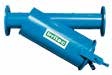 Filter , made of stainless steel and PVC sieve (mesh 120) Warranty period 2 years     pc     pc     pc58Sliding joint for PVC pipes Sliding joint for PVC pipes Sliding joint for PVC pipes ø 125     pc     pc     pc209Cast iron T piece 150Cast iron T piece 150Cast iron T piece 150ø 150 mm     pc     pc     pc1010PVC joint 90mmPVC joint 90mmPVC joint 90mmDN 90Operating pressure up to 16 barsWarranty period 5 years    pc    pc    pc3511PVC joint 110mmPVC joint 110mmPVC joint 110mmDN 110Operating pressure up to 16baraWarranty period 5 years    pc    pc    pc3512Van Stone flange adapter Van Stone flange adapter Van Stone flange adapter DN 150mm    pc    pc    pc2013Van Stone flange adapterVan Stone flange adapterVan Stone flange adapterDN 125mm    pc    pc    pc2014Pvc reduction with thread 1x3/4”Pvc reduction with thread 1x3/4”Pvc reduction with thread 1x3/4”1x3/4    pc    pc    pc50015Multi joint            semi joint   Dn 150Multi joint            semi joint   Dn 150Multi joint            semi joint   Dn 150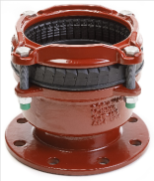 DN 150mm   pc   pc   pc1216Multi  joint         semi   joint Dn 125Multi  joint         semi   joint Dn 125Multi  joint         semi   joint Dn 125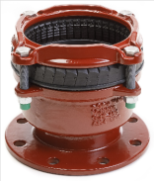 DN 125mm    pc    pc    pc1217Multi joint            semi joint  Dn 150Multi joint            semi joint  Dn 150Multi joint            semi joint  Dn 150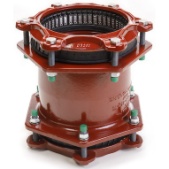 DN 150mm    pc    pc    pc518 Joint with rings Joint with rings Joint with rings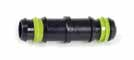    pc   pc   pc30.00019Adapter fi 20 x3/4”Adapter fi 20 x3/4”Adapter fi 20 x3/4”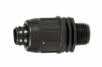    pc   pc   pc3.00020Pipe  HDPE 100 de160/10Pipe  HDPE 100 de160/10Pipe  HDPE 100 de160/10                                          Fi160  mmm60021Pipe  HDPE 100 de140/10Pipe  HDPE 100 de140/10Pipe  HDPE 100 de140/10                                         Fi140mmm600 FORM OF THE BID WITH THE FORMS, PREPARED BY THE BIDDER                                               COVER PAGE OF THE BID                                          DATA ON THE BID AND BIDDER Title and main office of the Bidder Fiscal Identification Number VAT Account No and title of the Bidder’s bank Address Telephone Fax E-mailEntity/-ies authorized for signing the financial part of the bid and documents in the bid           (Name, surname and function)Entity/-ies authorized for signing the financial part of the bid and documents in the bid (signature)Name and surname of the entity in charge for information FINANCIAL  PART OF THE BID Ord.No.description of the subject  essential characteristics of the offered subject of procurement measure unitquantity quantity unit price without VAT total amount without VAT 123.....Total price without VAT   Total price without VAT   Total price without VAT   Total price without VAT   Total price without VAT   Time limit for the Contract execution Place for the Contract execution Manner and dynamics of  delivery/executionGuarantee time limit Guarantee of quality Manner of implementation of  control quality Time limit for payment Method of payment  Validity period  of the  bid PROOFS OF THE FULFILLMENT OF MANDATORY CONDITIONS FOR PARTICIPATION IN THE PROCEDURE OF PUBLIC COMPETITION PROOFS  ON THE FULFILLMENT OF THE CONDITIONS OF THE ECONOMIC-FINANCIAL CAPABILITY PROOFS ON THE FULFILLMENT OF CONDITIONS OF THE EXPERT-TECHNICAL AND PERSONNEL  CAPABILITY   -   Declaration of the compliance with the standard EN ISO 9261: 2004Accompanying  attests  with the Declaration of Compliance with the standard EN ISO 9261 : 2004 Results of the test of the dripper for the item lateral pipeTechnical sheet  for each offered item of the goodsAttests and results of the material, used for the production of all offered parts      Bidder is obliged to provide the international ISO 9001 standardINSTRUCTIONS TO THE BIDDERS FOR MAKING AND SUBMITTING THE BIDS PROOFS ON THE FULFILLMENT OF CONDITIONS OF THE EXPERT-TECHNICAL AND PERSONNEL  CAPABILITYBidder is obliged to enclose, on the memorandum of the producer, for Lot 1, against the bid the technical sheet of the product that he offers, corresponding to the drawing, found in the part ‘technical characteristics or specifications of the subject of the public procurement, ie bill of quantities’. The technical sheet of the product must be signed and sealed by bidder. For Lot 1Declaration of the compliance with the standard EN ISO 9261: 2004Accompanying annex with the Declaration of Compliance with the standard EN ISO 9261 : 2004 Results of the test of the dripper for the item lateral Technical sheet  of the offered goodsFor all lots Technical sheets for each offered item of the goods Attests and results of the material, used for the production of all offered parts       For all lotsBidder is obliged to provide the international ISO 9001 standard